Name: _________________________________________________________ 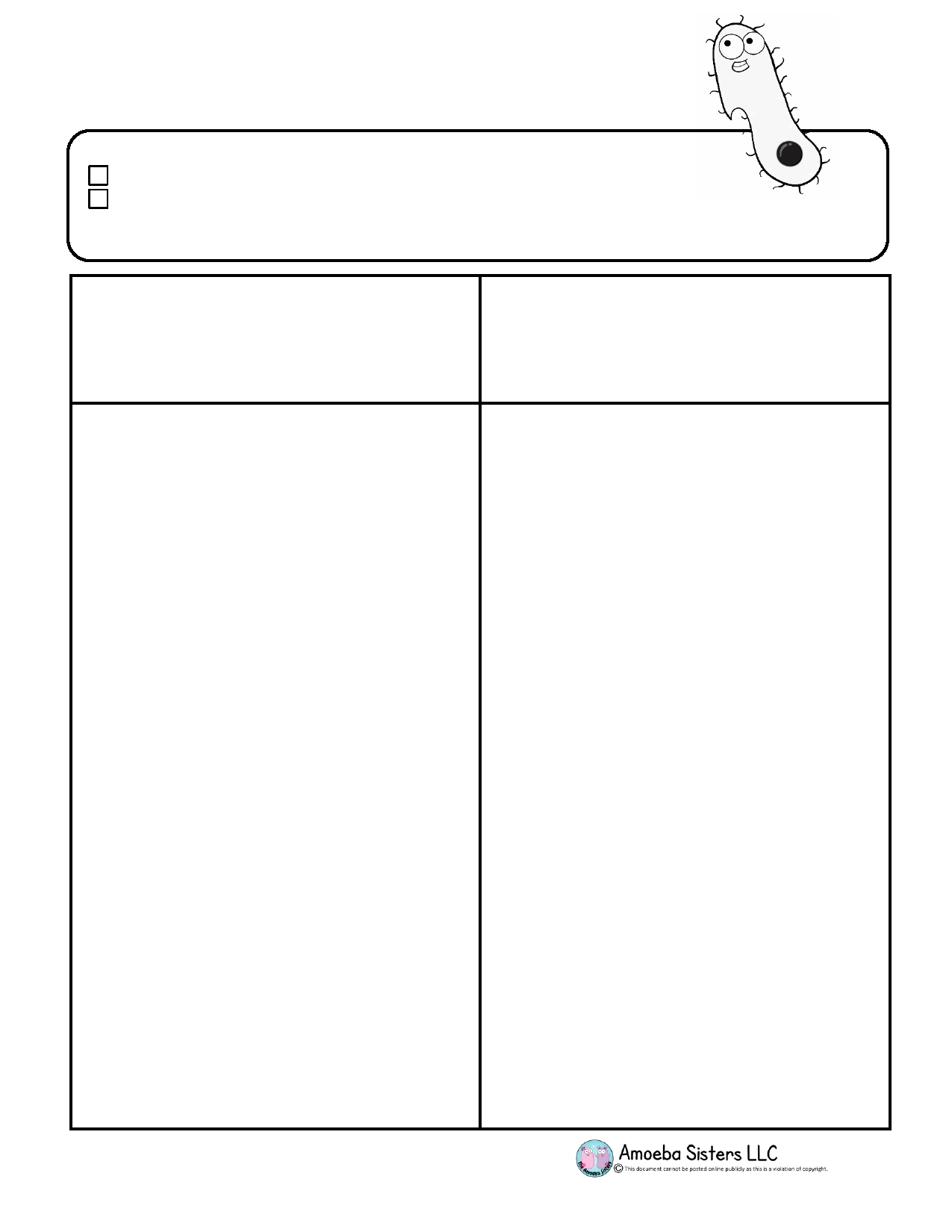 Amoeba Sisters: Annotated Video Script Template Meiosis _Video Script (informal) Note: The informal script below may have some slight improvements from the direct transcript on YouTube. Improvements are made to help define sentences and to remove excessive filler words that can occur when speaking. By making these improvements, this script is easier to annotate. However, the transcript on YouTube can be viewed in real time by clicking "CC" on the video for captioning. 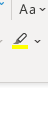 "Have you ever wondered how two siblings can have the same mom and dad and still look so different? Well, today we're going to talk about a process that makes that possible! We are going to talk about a process called meiosis! This is not to be confused with mitosis, which sounds unfortunately similar. Mitosis makes identical body cells like your skin cells and stomach cells. Recall from our mitosis clip that since it makes identical body cells, mitosis is important for growth, repair of damage, and to replace worn-out cells. But not meiosis. Meiosis is a process that contributes to genetic variety. Meiosis also doesn't make body cells. Meiosis makes sperm and egg cells, otherwise known as gametes, the fancier word. You might recall that humans have 46 chromosomes. That's how many chromosomes most body cells in your body have. But there are some human cells that don't have 46 chromosomes! Human sperm cells and egg cells have 23 chromosomes. Why the number difference? Well if a sperm cell has 23 chromosomes and an egg cell has 23 chromosomes, this makes 46 chromosomes when they come together. This will allow a newly formed fertilized egg to develop into a human! Meiosis is what we call a reduction division, because you have a starting cell that has 46 chromosomes and your ending cells (the sperm and egg cells) have only 23 chromosomes. Page 1 of 4 Questions and Sketches We learn from connecting what we already know to new concepts.  Asking questions and defining new vocabulary help us to expand our knowledge of a concept.  Follow the guidelines below to make these connections with meiosis.Amoeba Sisters: Annotated Video Script Template 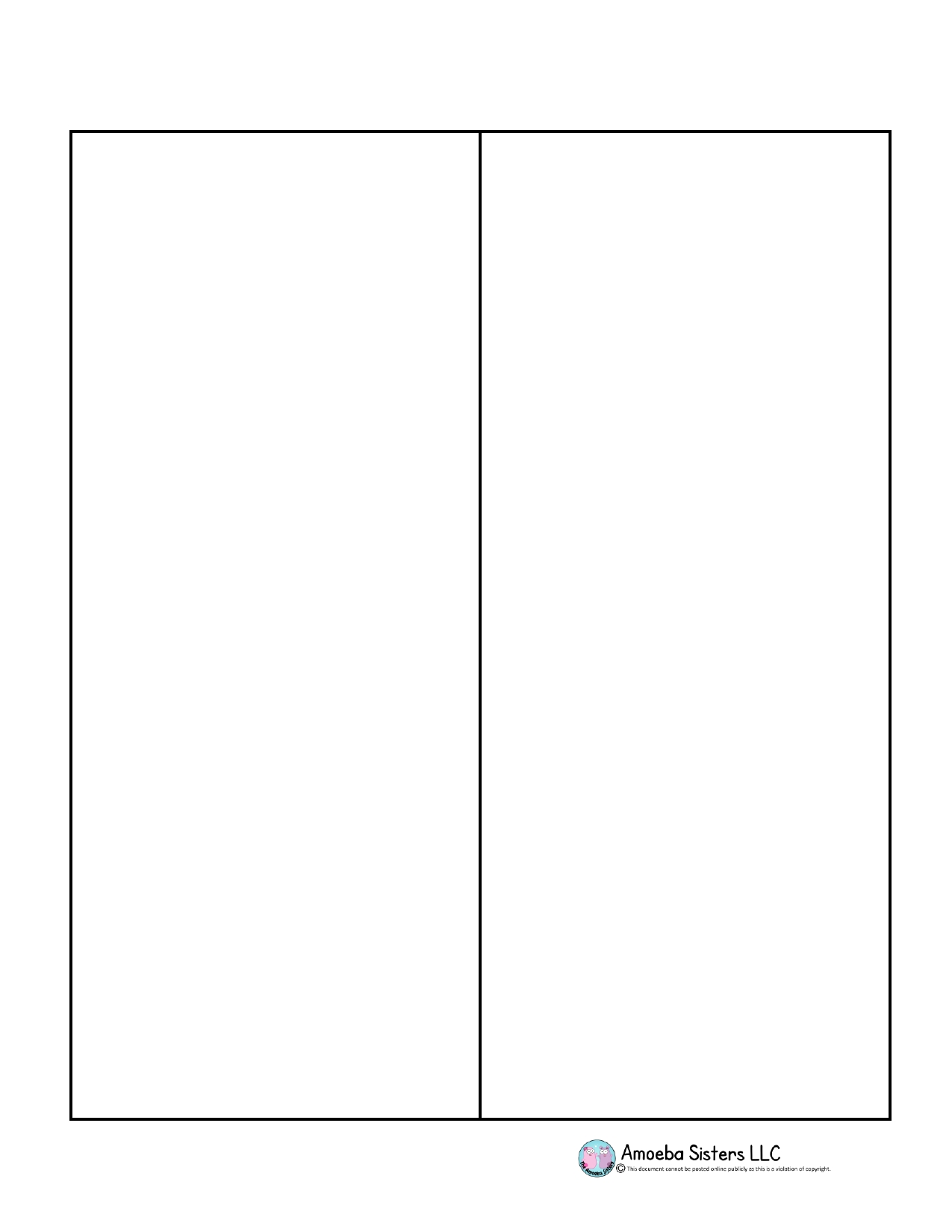 Meiosis Before we can get into the stages of meiosis to make gametes, we have to remember what happens before meiosis can even start. Actually, this also happens before mitosis. It's the stage known as interphase. If you remember interphase, it's when the cell is growing, it's replicating its DNA, and it's carrying out cell processes. Interphase happens once before division starts, just like in mitosis. Therefore, before meiosis is even going to start, the starting [human] cell has 46 chromosomes, and you have to duplicate those chromosomes in interphase before meiosis starts. This means you are duplicating your DNA, since chromosomes are made of DNA and protein. Ready for the tricky part? Since we tend to count chromosomes by the number of centromeres present, after the 46 chromosomes duplicate, we will still say there are 46 chromosomes. This is because the sister chromatids are still attached, and we are counting by centromeres. So 46 chromosomes here, they replicate in interphase, and you still have 46 chromosomes in this picture. However, you went from 46 to 92 chromatids. Little tricky there! Okay, so now the interphase checklist is done! We can move into meiosis! You might remember the mitosis stages PMAT with the P representing prophase, the M representing metaphase, the A representing anaphase, and the T representing telophase. The good news is that in meiosis, you still use those terms. However, since meiosis is a reduction division, you're going from 46 chromosomes to 23. This means you actually divide twice. You do all the PMAT stages twice. Therefore, you put numbers after the phases to indicate whether you're in the first division or the second division. So let's dive right in! Starting with the very first step, prophase I. One thing I like to remember about prophase is pro can mean 'before' and so this can help you remember that it comes before all the other stages start. This is where the chromosomes are going to condense and thicken. The chromosomes are going to line up with their homologous pairs. Page 2 of 4 Amoeba Sisters: Annotated Video Script Template Meiosis The word homologous means that the chromosomes are approximately the same size, and they contain the same types of genes in the same locations. They're going to match up. It is during this prophase I that this amazing process occurs called crossing over! Crossing over is when the chromosomes, lined up in homologous pairs, have this way that they can transfer their genetic information and exchange it between each other! It's kind of like these chromosomes flop over each other and do a little genetic information exchange here! It makes for what we call recombinant chromosomes which can eventually contribute to the variety that we were mentioning at the beginning. Now we move into metaphase I. In metaphase I, think of the M standing for middle. The chromosomes are now going to be in the middle of the cell. It's a little bit different though from mitosis, because these chromosomes are going to be in pairs in the middle of the cell so it's not a single-file line. The chromosomes are in pairs in the middle. Now during anaphase, I like to think of "a" for away, because the chromosomes are going to be pulled away by the spindle fibers. Then we end with telophase I where you have two newly formed nuclei and it becomes obvious that you're going to end meiosis one with two new cells. Cytokinesis follows with splitting the cytoplasm, but we're not done yet! Continuing into meiosis II! The very first step in meiosis II is prophase II. It's not going to be nearly as eventful as it was in prophase I though, because there are not homologous pairs of chromosomes. There is no crossing over. That doesn't happen again. In prophase II, you have the chromosomes and the spindles starting to form like they did in prophase I. However, prophase II is just not as eventful with it not having that process of crossing over. Page 3 of 4 Amoeba Sisters: Annotated Video Script Template 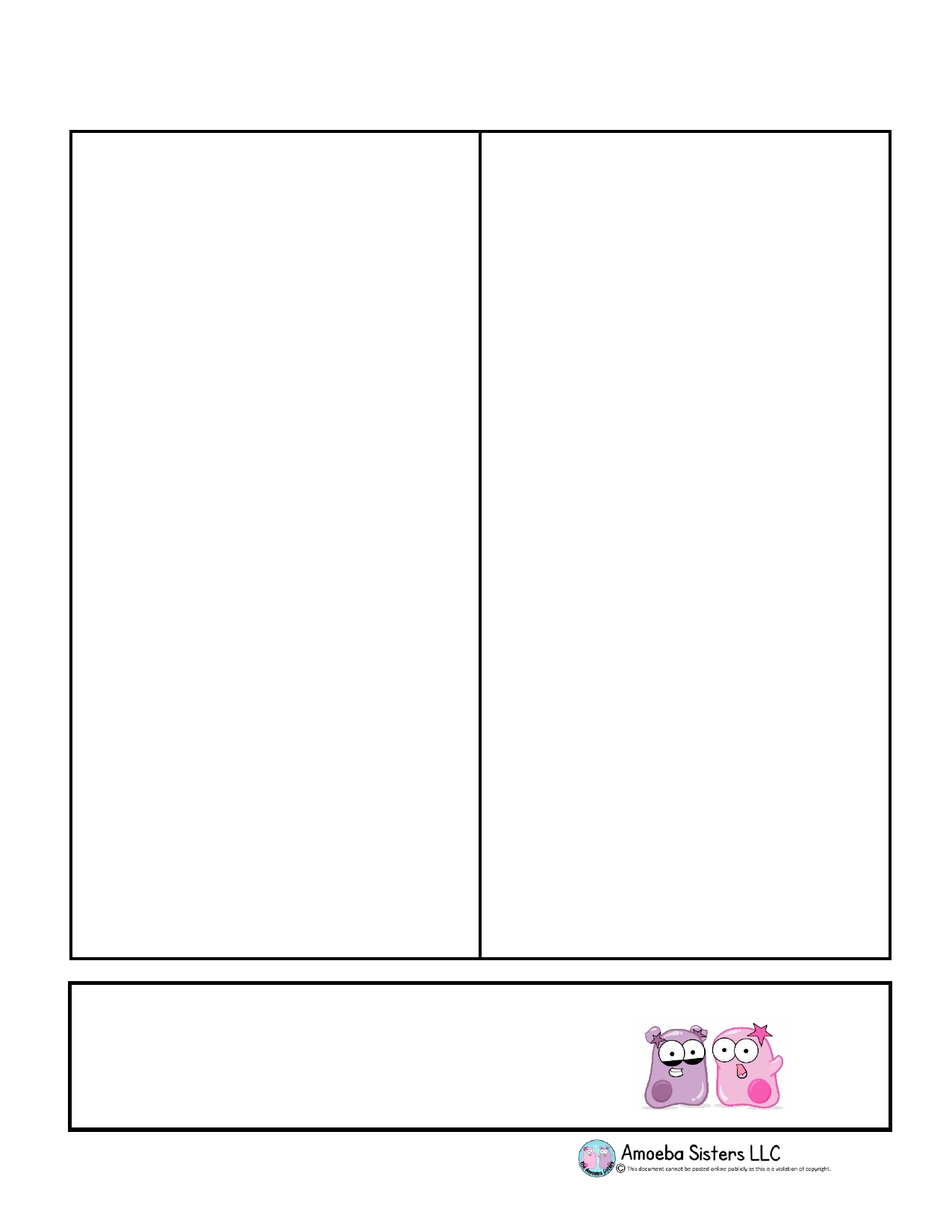 Meiosis In metaphase II, I think M for middle again. The chromosomes are going to line up in the middle. This time though, they are in a single-file line. They are not in pairs like they were in metaphase 1! Next is anaphase II. I remember the "a" for away, but this time it's the chromatids that are going to be pulled away by the spindle fibers. In telophase II, you can see the nuclei reforming. You can also see that the two cells have divided. There are going to be four cells forming. Cytokinesis will follow to completely split the cytoplasm. Now keep in mind that meiosis in males produces sperm cells. In females, meiosis produces egg cells. Due to independent assortment and crossing over, you're going to have variety. For example, [in males] the four sperm cells that are produced each time are all different from each other, and they're also different from the starting cell. The starting cell had 46 chromosomes and the ending cells only have 23 so they are not identical to the original and they are not identical to each other. This is going to lead to variety, which is one reason why two siblings with the same parents can look different from each other! They still developed from a unique egg and a unique sperm cell that came together! One last thing to think about. Sometimes the chromosomes don't separate correctly. This is called nondisjunction, and it can result in the cell receiving too many or too few chromosomes in the separation. This contributes to some genetic disorders which is something scientists continue to study. Well, that's it for the Amoeba Sisters, and we remind you to stay curious!" Check your work! Did you: • Mark information that you already know? Y / N • Mark key information that is new? Y / N • Did you write down your questions on the right margin? Y / N • Underline vocabulary terms? Y / N Page 4 of 4 